РОССИЙСКАЯ ФЕДЕРАЦИЯРОСТОВСКАЯ ОБЛАСТЬМУНИЦИПАЛЬНОЕ ОБРАЗОВАНИЕ «ШОЛОХОВСКОЕ ГОРОДСКОЕ ПОСЕЛЕНИЕ»СОБРАНИЕ ДЕПУТАТОВ ШОЛОХОВСКОГО ГОРОДСКОГО ПОСЕЛЕНИЯРЕШЕНИЕот 25.01.2024 № 97р. п. ШолоховскийО внесении изменений в решение Собрания депутатов Шолоховского городского поселения от 25 сентября 2007 года № 78 «Об утвержденииПоложения о бюджетном процессе в Шолоховском городском поселении»В целях приведения в соответствие федеральным и областным законодательством, руководствуясь Федеральным законом от 04.08.2023 №416-ФЗ О внесении изменений в Бюджетный кодекс Российской Федерации и отдельные законодательные акты Российской Федерации и о признании утратившими силу отдельных положений законодательных актов Российской Федерации", Собрание депутатов Шолоховского городского поселения  р е ш и л о:Внести в решение Собрания депутатов Шолоховского городского поселения от 25.07.2007 № 78 «Об утверждении Положения о бюджетном процессе в Шолоховском городском поселении» следующие изменения:Пункт 2 статьи 151 изложить в следующей редакции:«2. Объем бюджетных ассигнований на финансовое обеспечение реализации муниципальных программ поселения утверждается решением Собрания депутатов о бюджете поселения по соответствующей каждой программе целевой статье расходов местного бюджета в соответствии с утвердившим программу нормативным правовым актом Администрации  поселения.Муниципальные программы поселения, предлагаемые к реализации начиная с очередного финансового года, а также изменения в ранее утвержденные муниципальные программы поселения подлежат утверждению в сроки, установленные Администрацией поселения.Муниципальные программы поселения подлежат приведению в соответствие с решением Собрания депутатов о бюджете не позднее 1 апреля текущего финансового года».2. Настоящее решение вступает в силу с момента его официального опубликования.3.  Контроль за исполнением настоящего решения возложить на  председателя постоянно действующей комиссии Собрания депутатов Шолоховского городского поселения  по экономической реформе, бюджету, налогам  и муниципальной собственности Лебеденко С.М. и главу Администрации Шолоховского городского поселения О.П. Снисаренко.Председатель Собрания депутатов- глава Шолоховского городского поселения                               Н.А. Войнова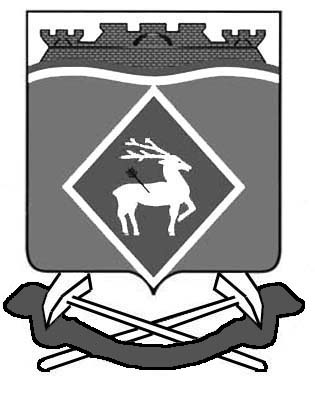 